John Hardin SBDM Council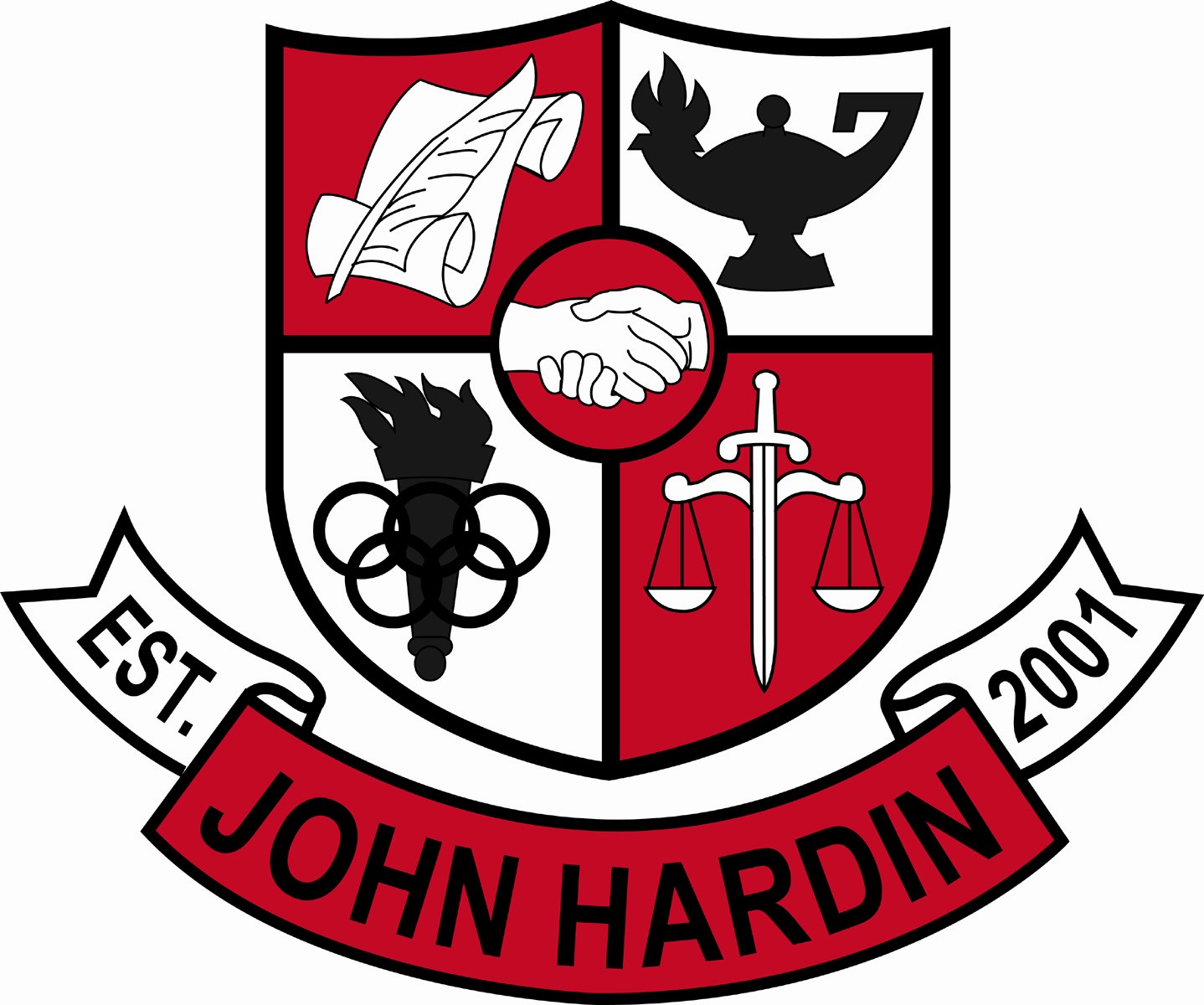 Meeting MinutesMarch 13, 20144:00 p.m.Call to Order at 4:00 p.m.Members present:  Patrick Avery, Jana Haws, Stacey Moore, Alex Shearer, Pauline Crittenden and Lynne GibsonVisitors present:  Bobby Lewis, Fawnda Cox and Mark WellsApproval of Agenda							ORDER #13-14/0037The council approved the agenda as written.  Motion:  Avery   Second:  Shearer Avery - YesCrittenden – YesGibson – YesHaws – YesMoore – YesShearer - YesApproval of Minutes							ORDER #13-14/0038The council approved the minutes as written.Motion:  Moore   Second:  ShearerAvery - YesCrittenden – YesGibson – YesHaws – YesMoore – YesShearer - YesPLC ReportsNo reports were given - tabledPrincipal’s UpdateScheduling -  Revised Dates/Calendar – Testing Plan – everyone will get the plan info so everyone knows what’s going on -not all are involved. Mar. 4 is ACT; 9th and 10th will discuss PLAN results; still working on a plan for SeniorsGraduation Dates – JHHS will graduate Friday, June 6th at 7:00 p.m.Student Achievements  - DECA State winners were shared. They will compete at Nationals in May. Financial Report 							ORDER #13-14/0039The council reviewed and accepted the financial report for February.Motion:  Shearer   Second:  CrittendenAvery - YesCrittenden – YesGibson – YesHaws – YesMoore – YesShearer – YesStaffing Allocations for 2014-15					ORDER #13-14/0040Ms. Gibson presented the council with two possible staffing plans for next year. The options were discussed and the motion was made.The council approved Option 1 for staffing, as presented by Ms. Gibson, for the staffing of John Hardin High School for the 2014-15 school year.Motion:  Shearer   Second:  MooreAvery - YesCrittenden – YesGibson – YesHaws – YesMoore – YesShearer – Yes						Committee MinutesIncentive Committee Meeting minutes were reviewed.Personnel Hired:  Kim Shaw for the Excel Asst. positionVacancies: Golf Coach; Freshmen Volleyball Coach; 10% Baseball Coach; JV Football Coach; Freshmen Football Coach; Boys and Girls Cheer Coaches; Wrestling CoachQuestions and Concerns from CouncilAlex Shearer wants to look at our bell schedule/trimester scheduleAgenda Items for Next MeetingTrimester vs. Semester DiscussionAdjournThe meeting was adjourned at 5:45 p.m.  The motion was made by Ms. Moore and seconded by Mr. Shearer